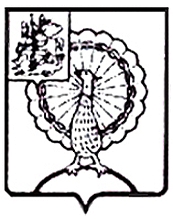 Информация о принятых мерах и решениях по результату внесенных представлений и предписаний по итогам контрольного мероприятия«Проверка целевого и эффективного использования средств бюджета городского округа Серпухов, направленных в 2019 году на финансовое обеспечение МБОУ ДО «Детская школа искусств» Серпуховского района с использованием аудита (элементов аудита) в сфере закупок (выборочным методом)»В ходе контрольного мероприятия вынесено 2 предписания объектам проверки: Управлению культуры Администрации городского округа Серпухов Московской области и МБОУ ДО «Детская школа искусств» Серпуховского района.По результатам контрольного мероприятия МБОУ ДО «Детская школа искусств» Серпуховского района вынесено 1 представление, направлены информационные письма в Совет депутатов городского округа Серпухов и Главе городского округа Серпухов, а также Отчет о результатах контрольного мероприятия для сведения был направлен в Прокуратуру городского округа Серпухов.Также были направлены материалы в Управление Федеральной антимонопольной службы по Московской области, и в Государственную инспекцию труда в Московской области для рассмотрения материалов по выявленным в ходе контрольного мероприятия нарушениям в сфере закупок, а также нарушений трудового законодательства.КОНТРОЛЬНО-СЧЕТНАЯ ПАЛАТАГОРОДСКОГО ОКРУГА СЕРПУХОВМОСКОВСКОЙ ОБЛАСТИКОНТРОЛЬНО-СЧЕТНАЯ ПАЛАТАГОРОДСКОГО ОКРУГА СЕРПУХОВМОСКОВСКОЙ ОБЛАСТИ142203, Московская область, городской округ Серпухов, ул. Советская, д.88  ИНН/КПП: 5043044241/504301001ОГРН: 1115043006044телефон:  8(4967)37-71-85, 37-45-40 e-mail : kspserpuhov@yandex.ru https://ksp-serpuhov.ru№ п/пОбъект и реквизиты документаПеречень требований/ предложенийИнформация о выполнении1.МБОУ ДО «Детская школа  искусств» Серпуховского района (предписание № 43-исх. от 26.02.2020г.)1. Разместить изменение в план финансово-хозяйственной деятельности на 2019 год и 2020-2021 года от 01.04.2019г., 01.07.2019г., 01.10.2019г., 31.12.2019г. на сайте www.bus.gov.ru.Выполнено2.Управление культуры Администрации городского округа Серпухов Московской области (предписание № 130-исх. от 21.04.2020г.)1. Разместить на портале www.bus.gov.ru следующую информацию:1.1. Изменение в муниципальное задание №2 на 2019 год и на плановый период 2020 и 2021 года, утвержденное начальником Управления культуры Администрации городского округа Серпухов 31.12.2019 года;1.2. В разделе «Информация о годовой бухгалтерской отчетности» за 2019 год разместить следующие формы и информацию по ним:- форма 0503721 «Отчет о финансовых результатах деятельности учреждения»;- форма 0503730 «Баланс государственного (муниципального) учреждения»;- форма 0503737 «Отчет об исполнении учреждением плана его финансово-хозяйственной деятельности» за 2019 год по виду финансового обеспечения субсидия на выполнение муниципального задания.         1.3. По форме 0503737 «Отчет об исполнении учреждением плана его финансово-хозяйственной деятельности» за 2019 год  по виду финансового обеспечения собственные доходы учреждения разместить отсканированную форму 0503737.Выполнено3.МБОУ ДО «Детская школа  искусств» Серпуховского района (представление № 131-исх. от 21.04.2020г.)1.  Привести локальные правовые акты Учреждения, регулирующие оплату труда работников ( Положение об установлении доплат за выполнение дополнительных работ, связанных с образовательным процессом и не входящих в круг основных обязанностей педагогических работников бюджетного учреждения и Положение о предоставлении платных услуг, предоставляемых муниципальным бюджетным образовательным учреждением дополнительного образования «Детская школа искусств» Серпуховского района) в соответствии с муниципальными правовыми актами городского округа Серпухов, регулирующими оплату труда работников в муниципальных учреждения образования.Выполнено2. Привести вид и размер стимулирующих выплат по должности «водитель» в соответствие с правовыми актами, локальными правовыми актами Учреждения, регулирующими оплату труда.Выполнено3. Привести трудовые договора в соответствии с требованием действующего законодательства в части продолжительности рабочего времени, установленного для педагогических работников (не более 36 часов в неделю) путем оформления дополнительных соглашений к трудовым договорам.Выполнено4. Привести трудовые договора в соответствии с требованием действующего законодательства в части установления учебной нагрузки, утвержденной тарификацией путем оформления дополнительных соглашений к трудовым договорам.Выполнено5. Привести трудовые договора в соответствии с требованием действующего законодательства и штатным расписанием МБОУ ДО «ДШИ» Серпуховского района, в том числе путем оформления совмещения или совместительства.Выполнено6. Не допускать нарушения действующего законодательства Российской Федерации при осуществлении деятельности.Выполнено